Saint Aidan's Church of England High School Diocesan Supplementary Information Form Admission 2023 - 2024Please use BLOCK LETTERS throughout:Name of child:SURNAME:…………………………………………  CHRISTIAN  NAMES:………...……………………….Date of Birth: …………………….................Name of Parent/Carer ………………………………………….………………………………………………...Address……………………………………………………………………………………………………………..............………………………………………………………………… Post Code ……………………………………Telephone number: …………………………..………….. Mobile ……………………………..……………..Are you applying for a place because of:Special social/medical needs Sibling in schoolParental Faith Commitment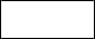 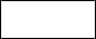 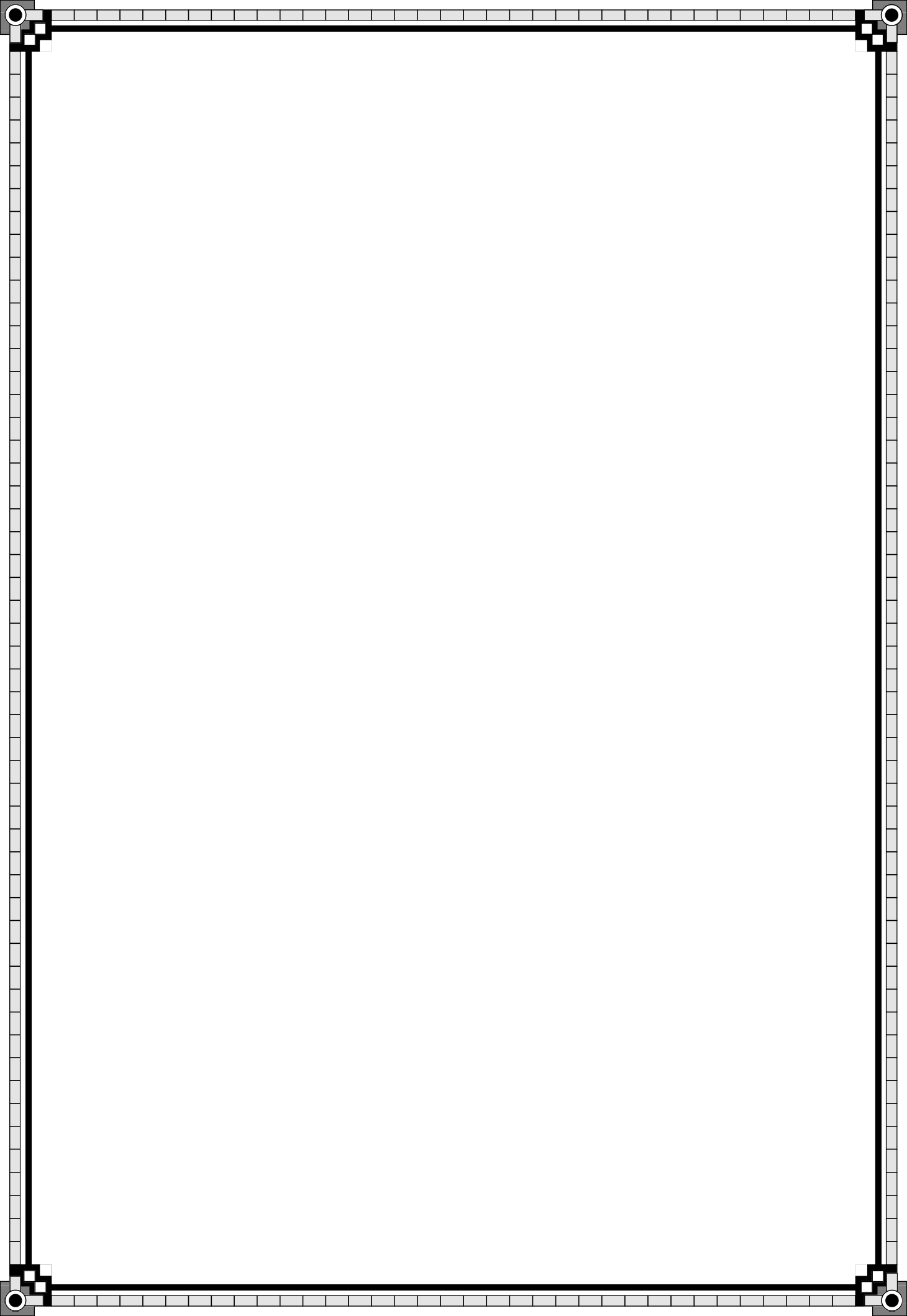 If you are applying on faith grounds, complete the following sections: Place of worship one of parents/carers regularly attends*:Name of place of worship :……………………………………………………………………………………….Address:……………………………………………………………………………………………………………...............Name of Vicar/Priest/Minister/Faith Leader/Church Officer:……………………………………………………………………………………………………………………….   Address:……………………………………………………………………………………………………………................   Post Code: …………………………………………… Telephone: ……………………………………………..*As a result of the COVID-19 pandemic the requirements of our Admissions Policy will only apply to the period when your place of worship was available for public worship.This named person will be contacted in order to provide the information.As a courtesy please notify the named person on this form.Please return this form direct to the school by 31st October 2022.September 2021